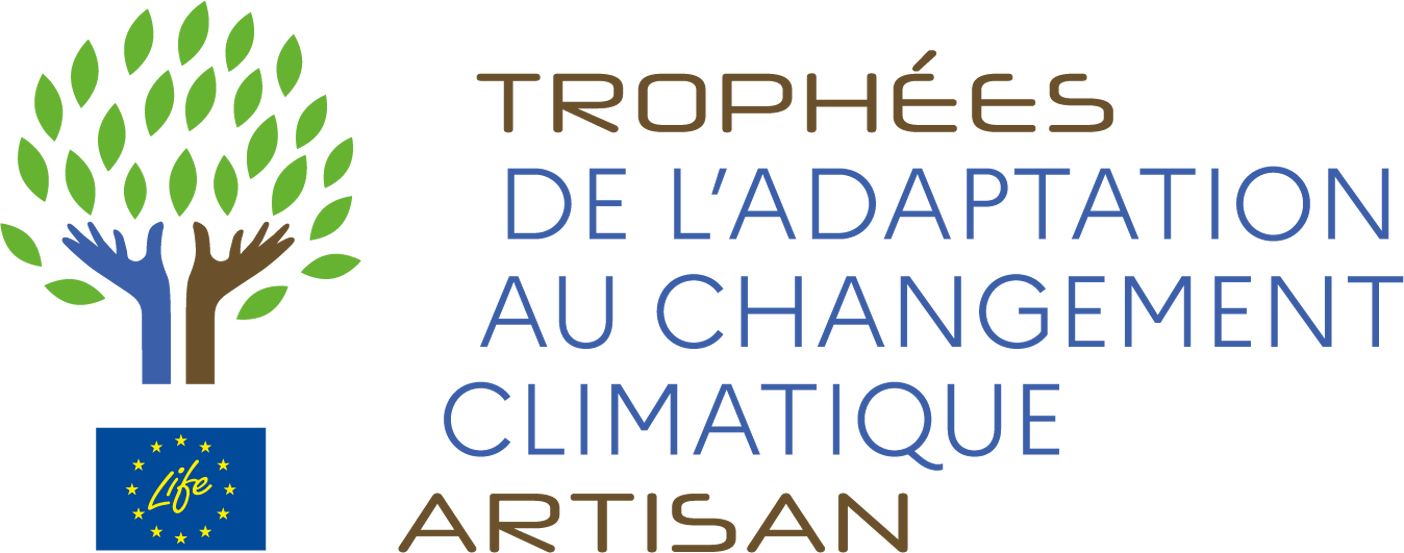 -- 2ème Edition --FORMULAIRE DE CANDIDATUREModalités de participationTélécharger le dossier de candidature sur le site des Trophées (rubrique – Participez !) :https://www.trophees-adaptation-life-artisan.com/En cas de dysfonctionnement du téléchargement ou de difficultés informatiques quelconques, les dossiers peuvent être envoyés sur demande à toute personne intéressée à :contact[at]trophees-adaptation-Life-ARTISAN.comRemplir le dossier de candidature, composé de la fiche-résumé et du formulaireLa fiche-résumé doit être remplie en caractères noirs sans dépasser 1 pageLe formulaire doit être rempli en caractères noirs sans dépasser le nombre de pages prescrit pour répondre aux questions (7-8 pages maximum pour le formulaire - hors visuel).La candidature peut être illustrée par 5 visuels légendés maximum (carte ; photo ; schéma ; liens vidéo…)NB : Les dossiers devront obligatoirement être complétés en français.Déposer sur le site des Trophées, impérativement avant 22h00 le vendredi 15 mars 2024 (UTC-00:00), sur la page : www.trophees-adaptation-Life-ARTISAN.com/participez les éléments du dossier de candidature :le dossier de candidature complétéles éléments complémentaires (carte ; photo ; images ; liens vidéo…)Valider le dépôt du dossier de candidature (après validation, un pop-up de confirmation apparaitra automatiquement sur la page de candidature).Après l’analyse des dossiers par les jurys, si votre candidature est présélectionnée, vous serez convoqués à une audition organisée par le jury de désignation du lauréat pour chaque catégorie du concours (audio/vidéoconférence).NB : les candidatures non retenues seront averties par email.Si votre candidature est désignée lauréate, vous serez conviés à la remise des prix qui aura lieu dans le cadre du Forum Alliance Nature et Adaptation co-organisé par l’Office français de la biodiversité (OFB), l’Agence de l’eau Adour-Garonne (AEAG) et les partenaires du projet Life ARTISAN et qui se tiendra à Toulouse (France) les 10 ou 11 juin 2024.Rappel des critères d’appréciation du dossier de candidatureLes critères d’appréciation des actions sont les mêmes pour toutes les catégories, tout au long du processus du concours, et portent sur :les résultats de l’action en matière d’adaptation au changement climatique les résultats de l’action en termes d’amélioration de l’état de la biodiversité l’exemplarité dans la mise en œuvre de l'actionla durabilité supposée de l’action après sa période de mise en œuvrela reproductibilité de l’action dans d’autres territoiresRappel des dates clés du concours Informations complémentaires Le retrait de l’appel à candidatures, du formulaire de candidature et du règlement du concours se fait par téléchargement gratuit à partir du site des Trophées : https://www.trophees-adaptation-life-artisan.com/Toute demande de renseignement concernant les « Trophées de l’Adaptation au Changement Climatique Life ARTISAN » peut être adressée aux animateurs du concours via :Contact : contact[at]trophees-adaptation-Life-ARTISAN.comformulaire de contact - https://www.trophees-adaptation-life-artisan.com/contact/FORMULAIRE A REMPLIRImportant : Merci d’apporter à chaque question ci-après une réponse concrète et synthétique, qui respecte le nombre de lignes demandé.NB : Une notice explicative reprenant les attentes, question par question, est disponible à la suite du questionnaire.Action d’adaptation au changement climatique : « S’adapter au changement climatique c’est se préparer aux conséquences du changement climatique pour limiter les dégâts éventuels en intervenant sur les facteurs qui contrôlent leur ampleur (par exemple, l’urbanisation des zones à risques) et profiter des opportunités. » (Centre de ressources pour l’adaptation au changement climatique)Solution fondée sur la Nature (SfN) et Solution d’adaptation fondée sur la Nature (SafN) : Les Solutions fondées sur la Nature (SfN) ont été définies par l’Union internationale pour la conservation de la nature (UICN) comme étant les « actions visant à protéger, gérer de manière durable et restaurer les écosystèmes naturels ou modifiés, pour relever directement les enjeux de société de manière efficace et adaptative tout en assurant le bien-être humain et en produisant des bénéfices pour la biodiversité ». Certaines d’entre-elles permettent plus spécifiquement de répondre à l’enjeu de l’adaptation au changement climatique : les Solutions d’adaptation fondées sur la Nature (SafN). Pour en savoir plus :Le Standard mondial de l’UICN pour les Solutions fondées sur la NatureNote de cadrage du projet Life ARTISANQuel est le contexte géographique de votre action ? (15 lignes maximum)Quel(s) est(sont) l(es)’enjeu(x) d’adaptation au changement climatique au(x)quel(s) votre action répond et comment avez-vous diagnostiqué les impacts climatiques futurs ? (15 lignes maximum)A quel(s) objectif(s) cette action entend-elle répondre ? (20 lignes maximum)Quelle(s)action(s) avez-vous mené sur les écosystèmes (types d’écosystèmes, niveau d’intervention : préservation, gestion durable, restauration) et quels sont les services écosystémiques visés ? (15 lignes maximum)Dans quel contexte stratégique votre action a-t-elle été décidée ? (15 lignes maximum)Cette action bénéficie-t-elle d’un portage politique ? (10 lignes maximum)Quelles méthodes, connaissances et ressources bibliographiques avez-vous mobilisées pour définir, configurer et dimensionner votre action ? (10 lignes maximum)Quelles sont les étapes-clés du déroulement de l’action et le calendrier de sa mise en œuvre ?Quels partenaires/acteurs avez-vous mobilisés et à quelles étapes pour concevoir puis mettre en œuvre votre action ? Comment avez-vous procédé pour cela ? (10 lignes maximum)Quels sont les moyens (humains, financiers, techniques…) déployés pour mettre en place cette action ? Quel est le budget global et comment a-t-il été financé ? (20 lignes maximum)Quels sont les résultats concrets et les bénéfices en matière d’adaptation au changement climatique ? (15 lignes maximum)Quels sont les résultats concrets et les bénéfices en matière d’amélioration de l’état de la biodiversité et des fonctionnalités des écosystèmes ? (15 lignes maximum)Votre action d'adaptation engendre-t-elle des co-bénéfices (environnementaux, sociaux, économiques...) ? (15 lignes maximum)Comment assurez-vous le suivi et l’évaluation de cette action d’adaptation ? (10 lignes maximum) Dans quelle mesure votre action d’adaptation au changement climatique intègre-t-elle un processus de gestion adaptative ? (15 lignes maximum)Quels ont été les facteurs clés du succès de cette action ? (15 lignes maximum)Dans quelle mesure et à quelles conditions cette action vous semble-t-elle reproductible à d’autres territoires ? (15 lignes maximum)Lister ci-après les visuels légendés (carte ; photo ; schéma ; liens vidéo…) que vous nous transmettez pour illustrer votre candidature (5 visuels maximum) :______________________________NOTICE - COMMENTAIRE EXPLICATIF DU FORMULAIREFICHE-RESUME A COMPLETERImportant : Merci de ne pas dépasser l’espace prévu pour cette fiche-résumé (1 page)FICHE-RESUME A COMPLETERImportant : Merci de ne pas dépasser l’espace prévu pour cette fiche-résumé (1 page)FICHE-RESUME A COMPLETERImportant : Merci de ne pas dépasser l’espace prévu pour cette fiche-résumé (1 page)VOTRE STRUCTURE (ET VOS PARTENAIRES)VOTRE STRUCTURE (ET VOS PARTENAIRES)VOTRE STRUCTURE (ET VOS PARTENAIRES)Pilote(s) de l’actionPartenaires principaux(le cas échéant)Votre régionTerritoire(s) concerné(s) par l’action (nom du territoire, surface, nombre d’habitants...)VOTRE ACTIONVOTRE ACTIONVOTRE ACTIONTitre de l’actionCatégorie de candidature(cocher la catégorie correspondant à votre action)Catégorie 1 « Réduction des risques climatiques »Catégorie de candidature(cocher la catégorie correspondant à votre action)Catégorie 2 « Adaptation des filières économiques »Catégorie de candidature(cocher la catégorie correspondant à votre action)Catégorie 3 « Adaptation de la gestion de la nature, des ressources et des milieux »POINTS CLES DE VOTRE ACTIONPOINTS CLES DE VOTRE ACTIONPOINTS CLES DE VOTRE ACTIONContexte géographique de l’action Conséquences du changement climatique qui motivent l’action d’adaptationObjectif(s) de l’action d’adaptationCalendrier de mise en œuvreDescriptif de l’actionBudget et modalités de financementRésultats attendus ou obtenus en matière d’adaptation Résultats attendus ou obtenus en matière d’amélioration de l’état de la biodiversitéDémarche prévue ou en œuvre pour faciliter l’essaimagePERSONNE CONTACTPERSONNE CONTACTPrénom, Nom   Fonction   Structure TéléphoneMailAdresse postaleETAPESDESCRIPTIONECHEANCE (mois/année)Etape 1Etape 2Etape 3…1Quel est le contexte géographique de votre action ? (15 lignes maximum)Préciser les éléments géographiques (vallée encaissée, lit d’un cours d’eau, etc.) et socio-économiques caractérisant le contexte local dans lequel se situe votre action d’adaptation au changement climatique.2Quel(s) est(sont) l(es)’enjeu(x) d’adaptation au changement climatique au(x)quel(s) votre action répond et comment avez-vous diagnostiqué les impacts climatiques futurs ? (15 lignes maximum)Préciser le changement climatique observé et/ou attendu (par exemple : précipitations annuelles / températures moyennes, etc.) et les conséquences observées et/ou attendues (par exemple : baisse des ressources en eau, augmentation de la chaleur urbaine, submersion marine, désertification…) qui motivent votre action d’adaptation.3A quel(s) objectif(s) cette action entend-elle répondre ? (20 lignes maximum)Les actions peuvent répondre à plusieurs types d’objectifs :Les actions de la catégorie 1 « Réduction des risques climatiques » s’appuient sur les SafN pour protéger les personnes, les biens et les infrastructures face à un type d'impact du changement climatique identifié sur leur territoire (ex : prévenir les risques inondations, d'érosion et de submersions marines, les feux de forêts, lutter contre les îlots de chaleur, la sécheresse,...)Les actions de la catégorie 2 « Adaptation des filières économiques » s’appuient sur les SafN pour réduire la vulnérabilité de la chaîne de valeur des acteurs et des filières économiques ou favoriser le développement économique vis-à-vis du changement climatique (ex : filières agricole et alimentaire, touristique, pêche et aquaculture, filière forêt bois, bâtiment et immobilier…).Les actions de la catégorie 3 « Adaptation de la gestion de la nature, des ressources et milieux » s’appuient sur les SafN pour favoriser le maintien ou le développement de fonctions rendues par les écosystèmes vis-à-vis du changement climatique (ex : Restaurer des écosystèmes aquatiques [zones humides/berges/marais/étangs], améliorer la qualité des sols, préserver des écosystèmes littoraux [dunes, mangroves], forestiers, montagnards, réimplantation de coraux…)4Quelle(s)action(s) avez-vous mené sur les écosystèmes (types d’écosystèmes, niveau d’intervention : préservation, gestion durable, restauration) et les services écosystémiques visés ? (15 lignes maximum)Préciser notamment les services fournis par les écosystèmes sur lesquels vous vous êtes appuyés pour mettre en œuvre votre action comme par exemple :Fourniture de biensServices culturels et récréatifs : attractivité des paysages, activités récréatives, …Services de régulation (ex : régulation du climat local, de la qualité de l’air, des inondations, recharge des nappes phréatiques et approvisionnement en eau, amélioration de la qualité des sols, protection contre les inondations, …)…5Dans quel contexte stratégique votre action a-t-elle été décidée ? (15 lignes maximum)Plusieurs types de contextes peuvent être à l’origine d’une action d’adaptation :La nécessité de faire face aux conséquences du changement climatique déjà constatées (par exemple : adaptation de l’agriculture, de la sylviculture, du littoral…) Une démarche volontaire d’anticipation des conséquences futures du changement climatique (par exemple : adaptation, voire transformation, des infrastructures touristiques, évolution des pratiques d’aménagement urbain, etc.). Une volonté politique, une démarche citoyenne ou un contexte de coopération (par exemple : forte volonté politique locale d’anticiper les conséquences du changement climatique sur les secteurs d’activités économiques et la population, partenariats ou coopérations incitant à l’adaptation, mouvement citoyen pour faire face aux conséquences déjà constatées du changement climatique… Il est important de démontrer que la portée de l’action est au-delà de celle possible dans le cadre de la réglementation en vigueur dans le territoire d’action.) 6Cette action bénéficie-t-elle d’un portage politique ? (10 lignes maximum)Il s’agit ici de préciser si l’action bénéficie d’un portage politique, et, si oui, à quels niveaux (local, régional, national, international). 7Quelles méthodes, connaissances et ressources bibliographiques avez-vous mobilisées pour définir, configurer et dimensionner votre action ? (10 lignes maximum)Il s’agit ici de préciser les méthodes utilisées pour identifier des enjeux d’adaptation, planifier l’action et assurer son suivi et son évaluation. Par exemple, le porteur de l’action peut mobiliser :les rapports et données existants mis à disposition par les services de l’Etat, les collectivités territoriales, les organisations internationales (ex. le Plan Bleu) et la communauté de recherche.les méthodes ou grilles de lecture proposées par les agences (ex. ADEME) ou bailleurs ;consultation de la mémoire et de la connaissance collective ;consultation d’experts ;accompagnement par un prestataire spécialisé…8Quelles sont les étapes clés du déroulement de l’action et le calendrier de sa mise en œuvre ?Il s’agit ici de préciser les différentes étapes de réalisation de votre action et d’indiquer le planning associé à chacune de ces étapes.9Quels partenaires/acteurs avez-vous mobilisés et à quelles étapes pour concevoir puis mettre en œuvre votre action ? Comment avez-vous procédé pour cela ? (10 lignes maximum)Il est question ici de mentionner s’il s’agit d’une action ayant mobilisé :exclusivement le porteur de projet ;les services d’une collectivité territoriale (dans ce cas, lesquels et selon quelles modalités de mobilisation des services ?)d’autres partenaires/parties prenantes (dans ce cas, lesquels et selon quelles modalités : concertation, réunions publiques, médiation…).10Quels sont les moyens (humains, financiers, techniques…) déployés pour mettre en place cette action ? Quel est le budget global et comment a-t-il été financé ? (20 lignes maximum)Il s’agit de préciser ici :les moyens humains existants (temps affecté à la mission) et/ou nouveaux (création de poste(s)) mobilisés pour la mise en œuvre et le suivi de cette action) ;les moyens techniques (par exemple : réalisation d’études préliminaires, organisation d’une médiation, ingénierie, recours à une agence de communication…) ;le coût global estimé de cette opération et ses modes de financement (fonds propres, appui d’un bailleur, programme de recherche et/ou de coopération, etc.).11Quels sont les résultats concrets et les bénéfices en matière d’adaptation au changement climatique ? (15 lignes maximum)Il s’agit ici d’indiquer concrètement en quoi l’action mise en œuvre a permis de s’adapter au changement climatique, les résultats permettant d’évaluer la réponse de l’action par rapport aux impacts du changement climatique identifiés (ex : baisse de la consommation d’eau par rapport à des enjeux de sécheresse, stabilisation des sources de revenus par rapport à des enjeux d’adaptation de filières économiques…).12Quels sont les résultats concrets et les bénéfices en matière d’amélioration de l’état de la biodiversité et des fonctionnalités des écosystèmes ? (15 lignes maximum)Il s’agit ici d’indiquer concrètement en quoi l’action mise en œuvre a permis d’améliorer l’état de la biodiversité et des fonctionnalités des écosystèmes : abondance d’espèces, suivi d’espèces spécifiques, augmentation des surfaces d’habitat naturel, amélioration de la connectivité écologique, spatiale ou fonctionnelle, diminution de facteurs de pression etc.13Votre action d'adaptation engendre-t-elle des co-bénéfices (environnementaux, sociaux, économiques...) ? (15 lignes maximum)Si cette action a engendré des retombées autres que celles liées à l’adaptation et de l’amélioration de l’état de la biodiversité, il s’agit ici de préciser lesquelles. Exemples de co-bénéfices :amélioration du cadre de vie ;consolidation du lien social ;réduction de la pauvreté ;réduction des émissions de gaz à effet de serre ;mise en place d’une nouvelle relation de coopération.14Comment assurez-vous le suivi et l’évaluation de cette action d’adaptation ? (10 lignes maximum) Il s’agit ici de préciser si cette action a fait l’objet d’un suivi et d’une évaluation et, dans l'affirmative, de mentionner quels sont les indicateurs de réalisation et les indicateurs de résultats qui ont été identifiés.15Dans quelle mesure votre action d’adaptation au changement climatique intègre-t-elle un processus de gestion adaptative ? (15 lignes maximum)Il s’agit ici d’indiquer en quoi votre action pourra s’ajuster au plus grand nombre de scénarios possibles pour le changement climatique, mais aussi de l’évolution des systèmes naturels et socio-économiques.16Quelles ont été les clés du succès de cette action ? (15 lignes maximum)Il s’agit de formuler ce qui, de votre point de vue de pilote, a joué un rôle déterminant dans le succès de cette action. Si cette action a rencontré des freins lors de sa conception ou de sa mise en œuvre, de quel ordre ils ont été et comment avez-vous réussi à les lever. Ces freins peuvent par exemple concerner les dimensions :de portage politiquetechniques (technologiques, connaissances…) ;sociales (acceptation sociale de l’action, concertation…) ;financières ;juridiques…17Dans quelle mesure et à quelles conditions cette action vous semble-t-elle reproductible à d’autres territoires ? (15 lignes maximum)Il s’agit ici d’expliquer la reproductibilité de l’action, pour faire face à des conséquences similaires du changement climatique pour d’autres territoires et acteurs, en précisant dans quels délais, et avec quelles ressources.18Lister ci-après les visuels (carte ; photo ; schéma ; lien vidéo…) que vous nous transmettez pour illustrer votre candidature (5 visuels maximum) :Il peut s’agir par exemple de mentionner des photos, une carte de localisation, un plan d’intervention, un lien vidéo de présentation de la démarche…